$75 Entry Fee Handicap Singles                          6 Games move 1 pair right after each gameCut to Top 6 Bracket Elimination Final            #1 & #2 Seed Get First Round Bye1 Game Match/ Stairstep Bracket FinalMust have  BATB Tournament Average to Bowl12Gm BATB Ave / If under 12 Gms will use Highest 20/21 Book40 pin Max Hcp for Men/ 60 pin Max Hcp for Ladies / Per GameLimited to first 60  Paid Entries!!!10. Optional Scratch Singles / Brackets / High Game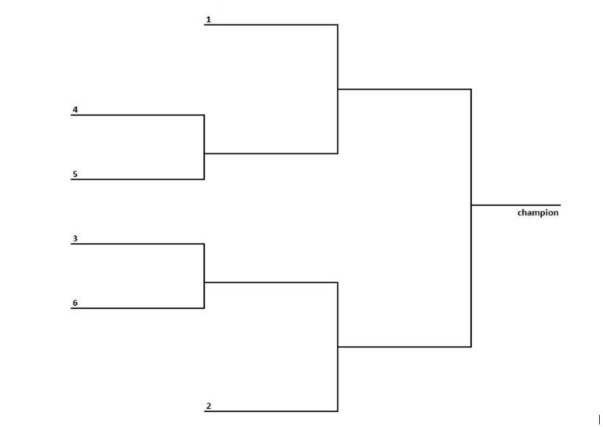 